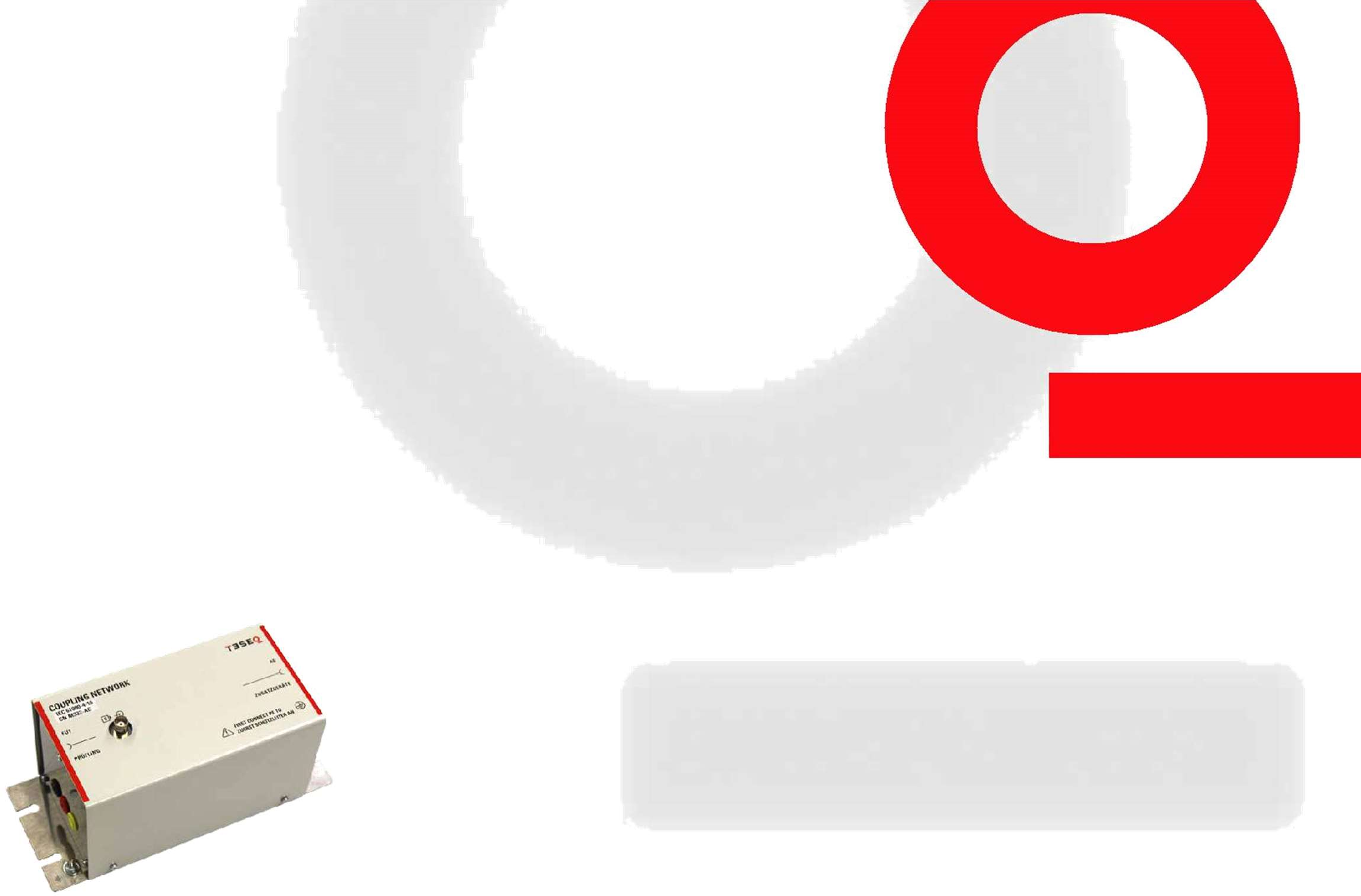 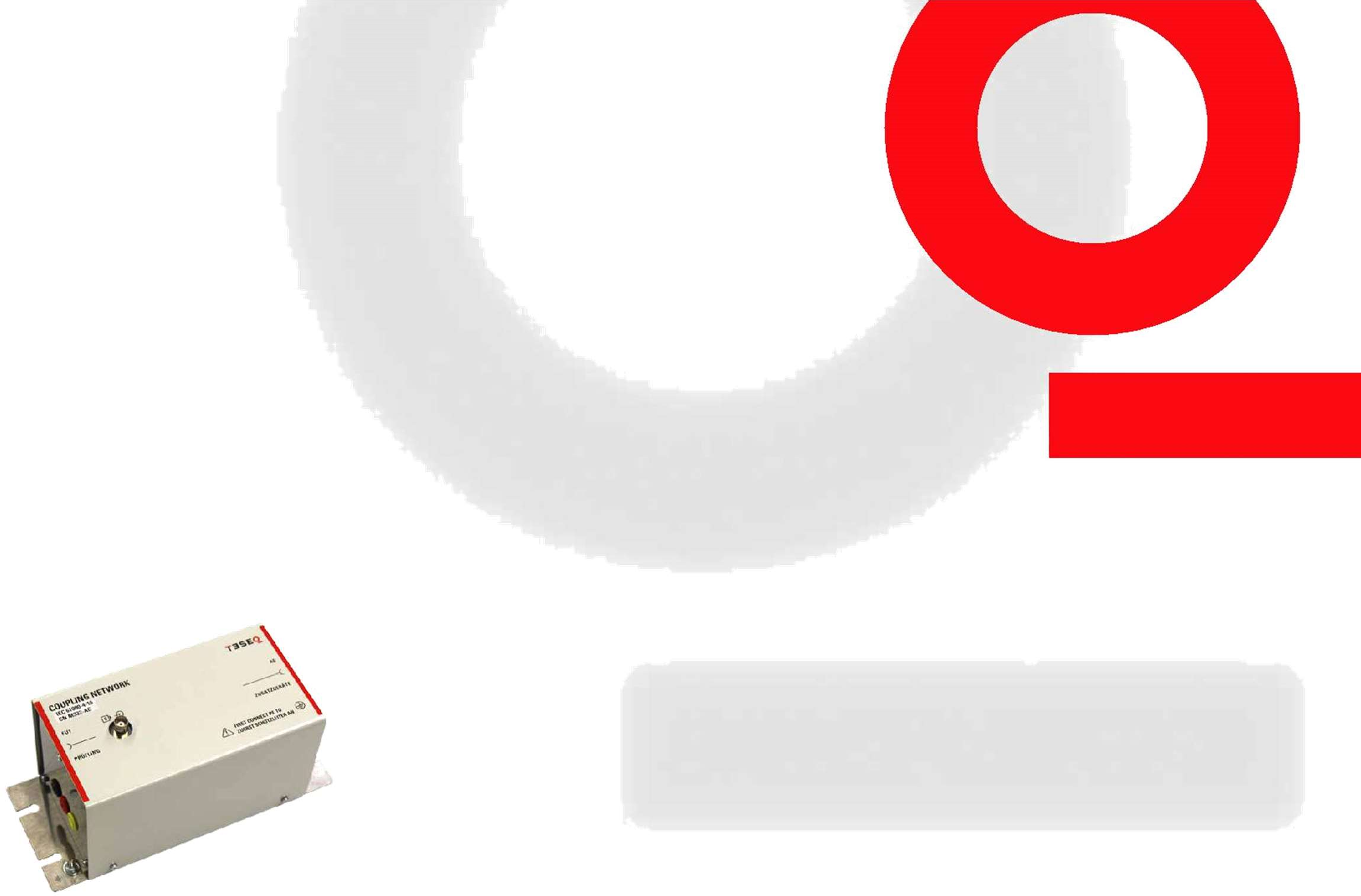           Внешний вид CN M232-ACCoupling networks designed for IEC / EN 61000-4-16M series for DC or AC power ports A series for communication ports,intended for unscreened,unbalanced linesT series for unscreened balancedpairs4 mm banana sockets forM and A seriesTerminal block for M type with100 AmpsRJ45 sockets for T series*) Допустимое напряжение (линия-линия). Максимум помех связан с напряжением питания. Для подробностей следует обратиться к Руководству ( в режиме “линия-земля”).**) Максимум напряжение в режиме “линия-линия”.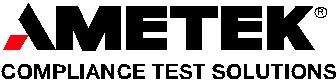 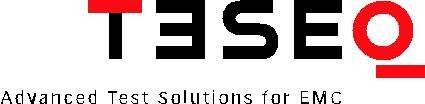 УСТРОЙСТВА СВЯЗИ CN         ДЛЯ ТЕСТОВ ПО МЭК 61000-4-16, от DC до 150 кГцХарактеристики УС типа M (продолжение)*) Максимальный уровень помехи определяется питанием объекта. Для подробностей следует обратиться к руководству.Характеристики УС типа A *) Максимальное рабочее напряжение определяется частотой: 250 В  AC на  50 / 60 Гц, 50 В  AC   на  10 кГц **) .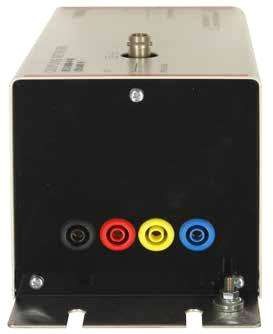 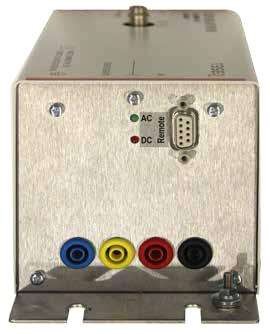 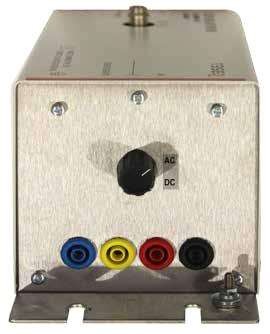 Порт объекта CN A401-R или CN A401-M	Порт оборудования CN A401-R	    Порт оборудования CN A401-MУСТРОЙСТВА СВЯЗИ CN ДЛЯ ТЕСТОВ ПО МЭК 61000-4-16, DC ДО 150 кГцХарактеристики УС T-типа*) Полоса по уровню 3 dB bandwidth, все характеристики симметричного режиме приведены к симметричной нагрузке 100 ОмУСТРОЙСТВА СВЯЗИ CN ДЛЯ ТЕСТОВ ПО МЭК 61000-4-16, DC ДО 150 кГц                                                                                 Схема установки совместно с Teseq NSG 4060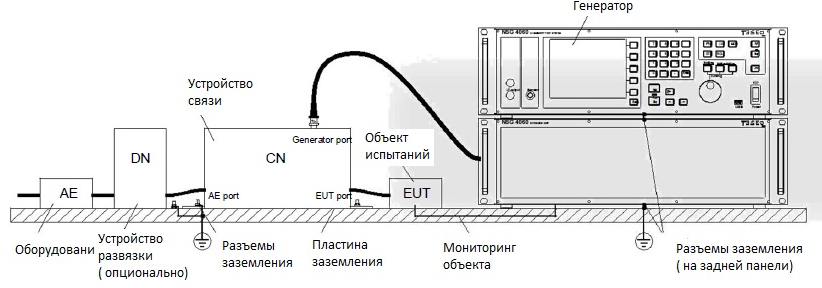 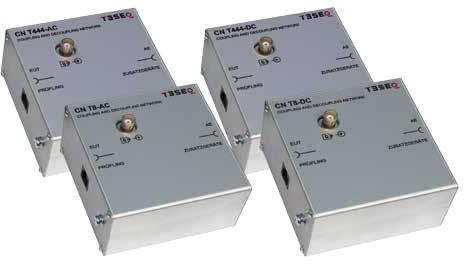 Устройства связи типа T Механические характеристики УС типа M и A (кроме CN M232-300-DC и CN M4100-AC)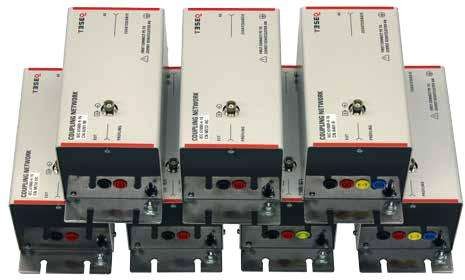 Устройства связи типа M и типа A (примеры)Механические характеристики устройств CN M232-300-DC и CN M4100-ACМеханические характеристики УС типа  T Требования к питанию для  CN M232-300-DCУСТРОЙСТВА СВЯЗИ ТИПА CN ДЛЯ ТЕСТОВ ПО 61000-4-16, DC ДО 150 кГцМодель и опцииLandsberger Str. 255 · 12623 Berlin · Germany T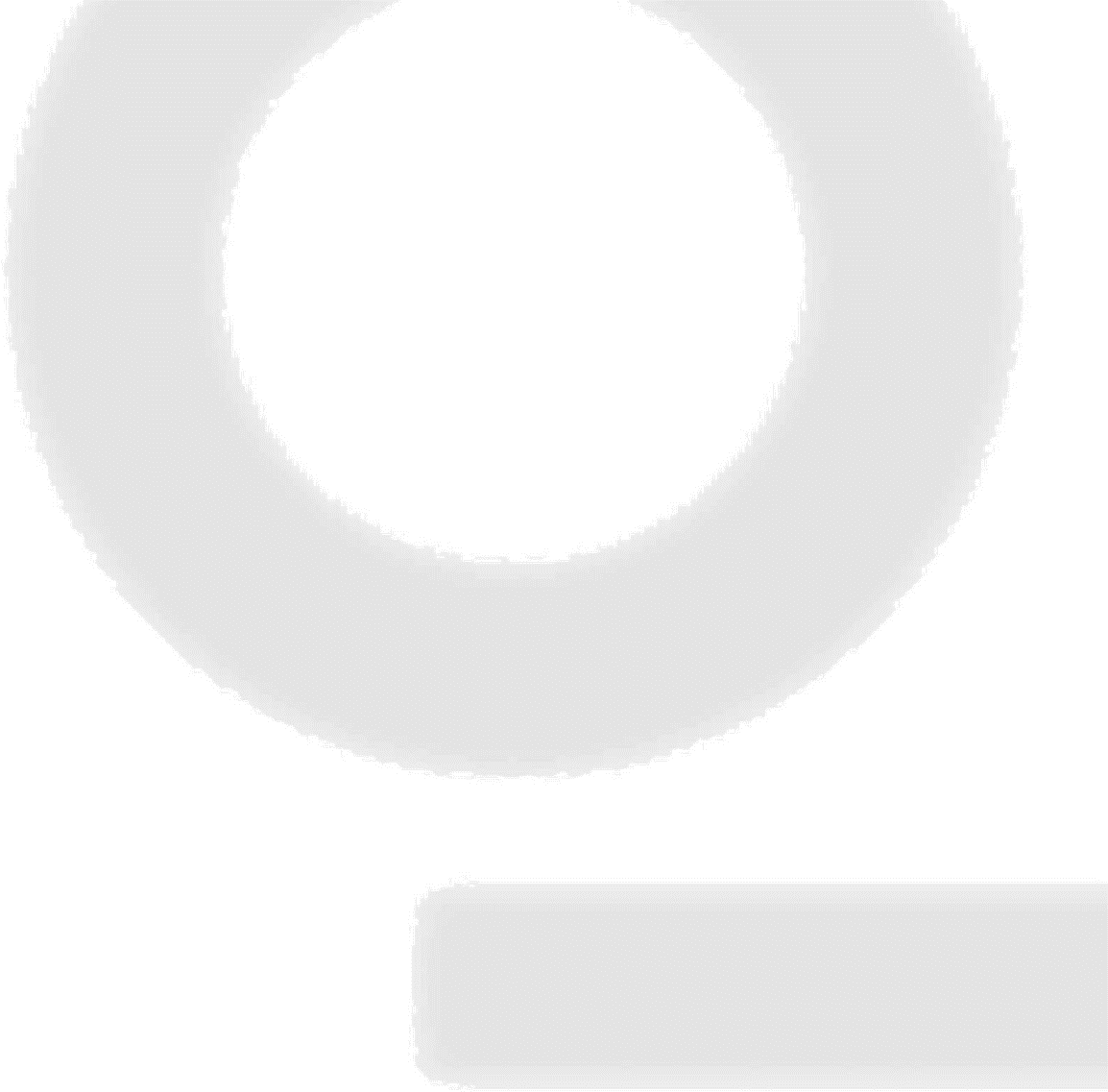 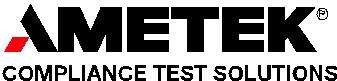 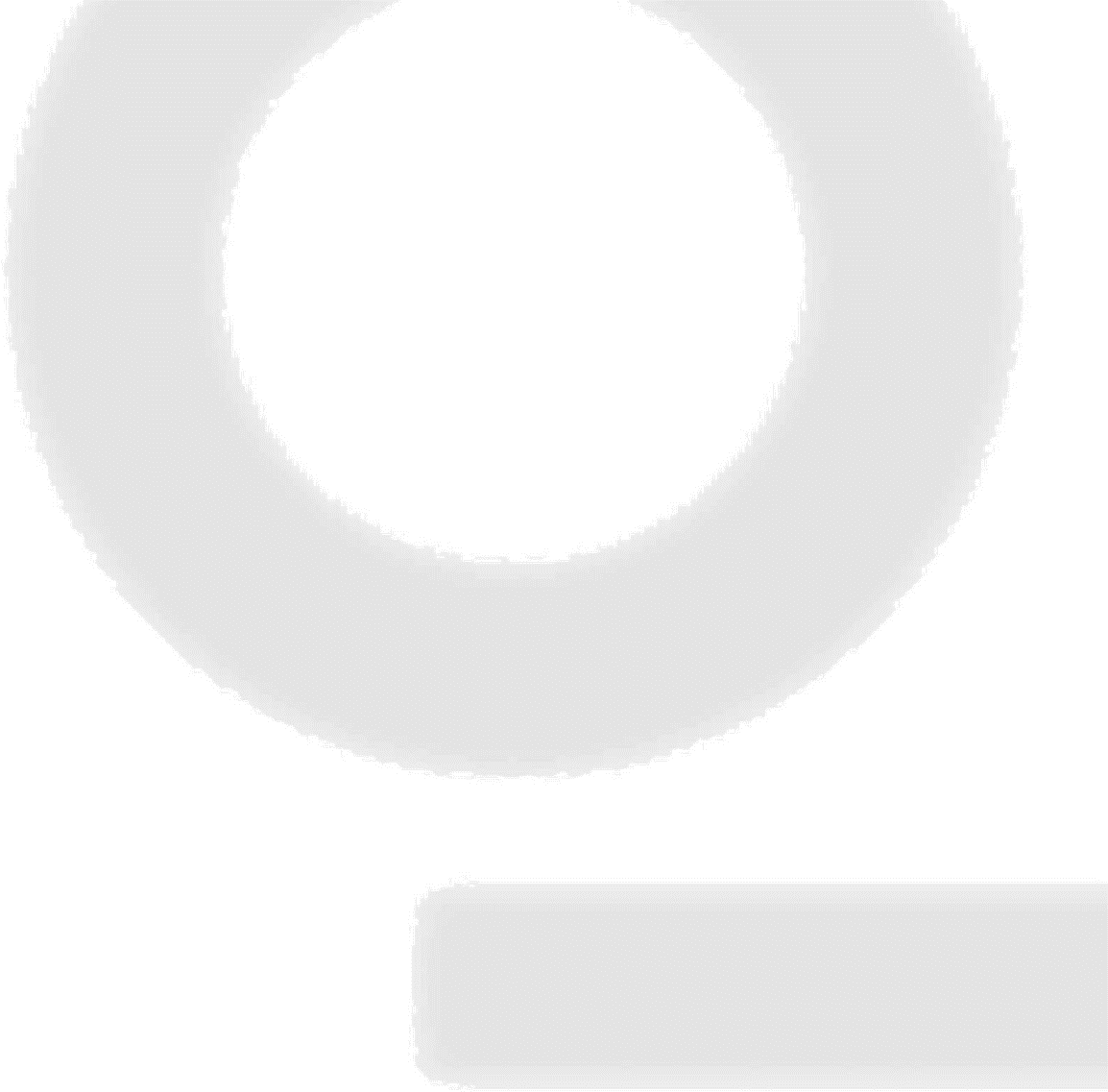 + 49 30 56 59 88 35 F + 49 30 56 59 88 34info.rf.cts@ametek.com www.teseq.com© June 2017 Teseq®Specifications subject to change without notice. Teseq® is an ISO-registered company. Its products are designed and manufactured under the strict quality and environmental requirements of the ISO 9001. This document has been carefully checked. However, Teseq® does not assume any liability for errors or inaccuracies.82-255600 E05 June 2017255607	CN T8-ACУС согласно МЭК 61000-4-16, T8, 1000BaseT, AC255608	CN T8-DCУС согласно МЭК  61000-4-16, T8, 1000BaseT, DC255609	CN T444-ACУС согласно МЭК 61000-4-16, T4, 10 / 100BaseT, AC255610	CN T444-DCУС согласно МЭК 61000-4-16, T4, 10 / 100BaseT, Тип УСЧастотный диапазонУровень помехи, допустимыйCN M232-DC DC50 В* непр. / 300 В 1 сCN M232-300-DC DC300 В* непр. / 300 В 1 сCN M232-AC15 Гц   -  150 кГц50 В непр. / 300 В  1 с в линиях 16 2/3 Гц, 50 и 60 ГцCN M332-AC15 Гц   -  150 кГц50 В непр. / 300 В  1 с в линиях 16 2/3 Гц, 50 и 60 ГцCN M432-AC,CN M4100-AC15 Гц   -  150 кГц50 В непр. / 300 В  1 с в линиях 16 2/3 Гц, 50 и 60 ГцCN M432-3LN-АС15 Гц   -  150 кГц50 В непр. / 300 В  1 с в линиях 16 2/3 Гц, 50 и 60 ГцCN M532-AС15 Гц   -  150 кГц50 В непр. / 300 В  1 с в линиях 16 2/3 Гц, 50 и 60 ГцНаиме-нованиеЛи-нииТиплинииМакстокМакснапря-жениеРазъем ЧастотныйдиапазонДопустимое воздействиеCN A201-R2Неэкрани-рованныеНесиммет-ричные16 A50 В DC250 В AC*4 мм гнездоDC,15 Гц -150 кГц(ДУ)50 В непр. / 300 В DC** 1 с или100 В АС 1 сна линиях 16 2/3, 50 и 60 Гц CN A201-M2Неэкрани-рованныеНесиммет-ричные16 A50 В DC250 В AC*4 мм гнездоDC,15 Гц -150 кГц(ручное)50 В непр. / 300 В DC** 1 с или100 В АС 1 сна линиях 16 2/3, 50 и 60 Гц CN A401-R4Неэкрани-рованныеНесиммет-ричные16 A50 В DC250 В AC*4 мм гнездоDC,15 Гц -150 кГц(ДУ)50 В непр. / 300 В DC** 1 с или100 В АС 1 сна линиях 16 2/3, 50 и 60 Гц CN A401-M4Неэкрани-рованныеНесиммет-ричные16 A50 В DC250 В AC*4 мм гнездоDC,15 Гц -150 кГц(ручное)50 В непр. / 300 В DC** 1 с или100 В АС 1 сна линиях 16 2/3, 50 и 60 Гц МодельCN T8-DCCN T8-ACCN T444-DCCN T444-ACЧастотный диапазон:DC15 Гц - 150 кГцDC15 Гц - 150 кГцПараметры линии:4 пары4 пары2 пары2 парыРазъемы (порты подключения):RJ45RJ45RJ45RJ45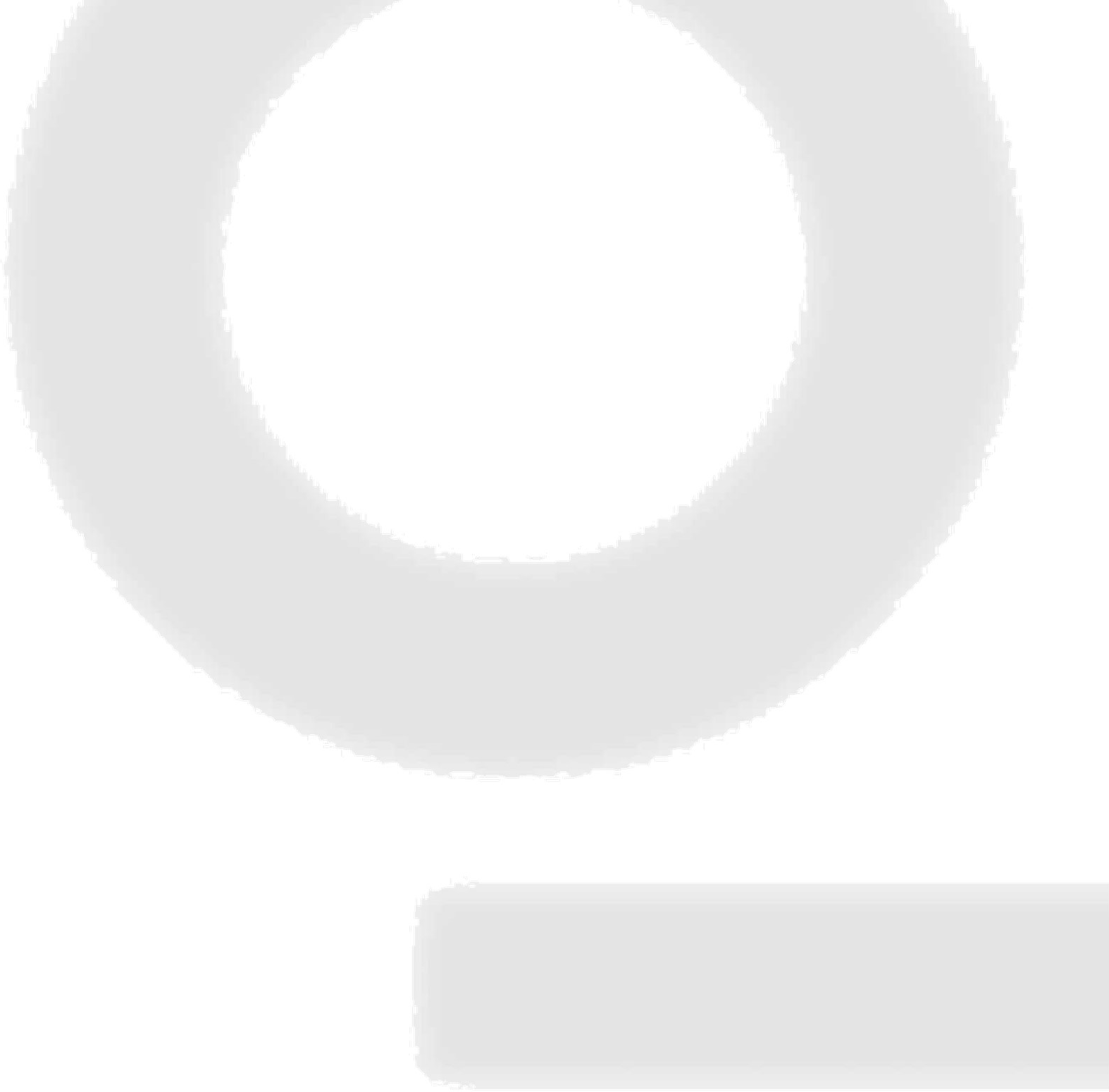 Применения:1000BaseT1000BaseT10 / 100BaseT10 / 100BaseTСигналы по силовым линиям:нетнетнетнетХарактеристики уровней       Макс. напряжение AC:             Макс. напряжение DC            Макс. напр. DC (пара к паре)           Макс. ток:Испытательное напряжение:63 В (ВЧ -открыт) 100 В (ВЧ открыт)  связано с уровнем 200 мА (линия)200 В DC, 2 с63 В100 В100  В200 мА (линия)200 В DC, 2 с63 В (ВЧ открыт)   100 В (ВЧ открыт) связано с уровнем 200 мА (линия)200 В DC, 2 с63 В100 В100 В200 мА (линия)200 В DC, 2 сПробойное напряжение:1500 Вrms1500 Вrms1500 Вrms1500 Вrms Импеданс общий (со стороны объекта) DC / 15 Гц - 150 кГц:150 Ом ±5 Ом150 Ом ±5 Ом(f >500  Гц)150 Ом ±5 Ом150   Ом ±5 Ом(f >500  Гц)Тракт связи  (ВЧ  / объект)    Разъем ВЧ (RF port):Напряжение ВЧ:BNC 50 Ом<20 ВBNC 50 Ом<20 ВBNC 50 Ом<20 ВBNC 50 Ом<20 ВКоэффициент передачи (ВЧ-объект) DC / 15 Гц  - 150 кГц:9.5 дБ ±1 дБ9.5 дБ ±1 дБ       (f >500 Гц)9.5 дБ ±1 дБ9.5 дБ ±1 дБ(f >500 Гц)Полоса пропускания (объект - оборудование)*>100 МГц.>100 МГц.>100 МГц.>100 МГц.Перекрестные искажения (порты объекта и оборудования) 1-100 МГцОт ≥61 дБ  до  ≥21 dBОт ≥61 дБ  до  ≥21 dBОт ≥61 дБ  до  ≥21 dBОт ≥61 дБ  до  ≥21 dBЗатухание продольного перехода (ЗПП),(порт объекта)>75 dB>60 dB>40 dB>75 dB>60 dB>40 dB>75 dB>60 dB>40 dB>75 dB>60 dB>40 dB150 кГц:>75 dB>60 dB>40 dB>75 dB>60 dB>40 dB>75 dB>60 dB>40 dB>75 dB>60 dB>40 dB1.5 МГц:>75 dB>60 dB>40 dB>75 dB>60 dB>40 dB>75 dB>60 dB>40 dB>75 dB>60 dB>40 dB30 МГц:>75 dB>60 dB>40 dB>75 dB>60 dB>40 dB>75 dB>60 dB>40 dB>75 dB>60 dB>40 dBРазвязка по помехам общего вида (ВЧ порт/ оборудование)DC/15 Гц-150кГц>60 дБ>60 дБ>60 дБ>60 дБНомер заказаОписание255600CN M232-DCУС согласно МЭК 61000-4-16, M2, 32 A, DC257050CN M232-300-DCУС согласно МЭК 61000-4-16, M2, 32 A, 300 V DC255601CN M232-ACУС согласно МЭК 61000-4-16, M2, 32 A, AC255602CN M332-ACУС согласно МЭК 61000-4-16, M3, 32 A, AC255615CN M432-ACУС согласно МЭК 61000-4-16, M4, 32 A, AC258000CN M4100-ACУС согласно МЭК 61000-4-16, M4, 100 A, 690 V AC255614CN M432-3LN-ACУС согласно МЭК 61000-4-16, M4,3xL,N (без линии PE ) 32 A, AC255613CN M532-ACУС согласно МЭК 61000-4-16, M5, 32 A, AC255603CN A201-RУС согласно МЭК 61000-4-16, AF2, 16 A, DC / AC,Переключение по ДУ255604CN A201-MУС согласно МЭК 61000-4-16, AF2, 16 A, DC / AC,Переключение ручное255605CN A401-RУС согласно МЭК 61000-4-16, AF4, 16 A, DC / AC,Переключение ДУ255606CN A401-MУС согласно МЭК 61000-4-16, AF4, 16 A, DC / AC,Teseq GmbHПереключение ручное